ПОСТАНОВЛЕНИЕ 14.12.2016                                                                                                            № 247О внесении изменений в постановление Администрации города Шарыпово от 15.06.2011 № 133«Об утверждении Примерного положения о системе оплаты труда работников муниципальных образовательных учреждений города Шарыпово» (в редакции от 24.08.2011 № 177, от 14.10.2011 № 207, от 14.12.2011 № 247, от 01.03.2012 № 35, от 18.05.2012 № 79, от 09.06.2012 № 87, от 05.10.2012 № 178, от 08.10.2012 № 180, от 07.11.2012 № 214, от 25.01.2013 № 13, от 19.06.2013 № 138, от 28.10.2013 № 260, от 29.10.2013 № 261, от 22.09.2014 № 213, от 13.11.2014 № 281, от 31.12.2014 № 323, от 20.05.2015 № 93, от 29.01.2016 № 09)В соответствии с Трудовым кодексом Российской Федерации,      Федеральным законом от 06.10.2003 № 131 - ФЗ «Об общих принципах организации местного самоуправления в Российской Федерации»,                         Законом Красноярского края от 29.10.2009 № 9-3864 «О системах оплаты труда работников краевых государственных учреждений», постановлением Правительства Красноярского края от 15.11.2016 № 578-п                                                       «О внесении изменений в постановление Правительства Красноярского края                    от 15.12.2009 № 648-п «Об утверждении Примерного положения об оплате труда работников краевых государственных бюджетных и казенных учреждений, подведомственных министерству образования Красноярского края», приказом Министерства образования Красноярского края от 21.11.2016 № 49-11-04                     «О внесении изменений в приказ министерства образования и науки Красноярского края от 15.12.2009 № 987 «Об утверждении условий,                         при которых размеры окладов (должностных окладов), ставок заработной                     платы работникам краевых государственных бюджетных и казенных образовательных учреждений, подведомственных министерству образования                         и науки Красноярского края, могут устанавливаться выше минимальных размеров окладов (должностных окладов), ставок заработной платы»,                    руководствуясь статьей 34 Устава города Шарыпово,ПОСТАНОВЛЯЮ:1. В приложение «Примерное Положение о системе оплаты труда работников муниципальных образовательных учреждений города Шарыпово»               к постановлению Администрации города Шарыпово от 15.06.2011 № 133                      «Об утверждении Примерного Положения о системе оплаты труда работников муниципальных образовательных учреждений города Шарыпово»                                  (в редакции от 24.08.2011 № 177, от 14.10.2011 № 207, от 14.12.2011 № 247,                 от 01.03.2012 № 35, от 18.05.2012 № 79, от 09.06.2012 № 87,                                           от 05.10.2012 № 178, от 08.10.2012 № 180, от 07.11.2012 № 214,                                      от 25.01.2013 № 13, от 19.06.2013 № 138, от 28.10.2013 № 260,                                        от 29.10.2013 № 261, от 22.09.2014 № 213, от 13.11.2014 № 281,                                        от 31.12.2014 № 323, от 20.05.2015 № 93, от 29.01.2016 № 09) внести следующие изменения:1.1. Пункт 2.3 раздела 2 изложить в новой редакции:«Минимальные размеры окладов, ставок заработной платы работникам муниципальных образовательных учреждений устанавливаются на основе постановления Правительства Красноярского края от 15.12.2009 № 648-п                              «Об утверждении примерного положения об оплате труда работников краевых государственных бюджетных и казенных учреждений, подведомственных министерству образования Красноярского края»:<*> Для должности «младший воспитатель» минимальный размер                                   оклада (должностного оклада), ставки заработной платы устанавливается                       в размере 3226,0 рублей, для должности «дежурный по режиму» минимальный размер оклада (должностного оклада), ставки заработной платы устанавливается в размере 4378,0 рублей».1.2. Пункт 2.4 раздела 2 изложить в новой редакции:«Минимальные размеры окладов специалистов и служащих общеотраслевых должностей устанавливаются на основе ПКГ, утвержденных приказом Министерства здравоохранения и социального развития Российской	 Федерации от 29.05.2008 № 247н «Об утверждении профессиональных квалификационных групп общеотраслевых должностей руководителей, специалистов и служащих»:1.3. В пункте 2.5.4 раздела 2:- в абзаце шестом слова «персональных выплат <25%» заменить словами «персональных выплат <15%»;- в абзаце седьмом слова «персональных выплат >25%» заменить словами «персональных выплат >15%»;- в абзаце тринадцатом слова «,определяется в размере не менее 25%                 от фонда оплаты труда педагогических работников» исключить.1.4. Пункт 2.6 раздела 2 изложить в новой редакции:«Минимальные размеры ставок заработной платы работников, осуществляющих профессиональную деятельность по профессиям рабочих, устанавливаются в соответствии с Единым тарифно-квалификационным справочником работ и профессий работников:1.5. Раздел 2 дополнить пунктом 2.7 следующего содержания:«2.7. Минимальные размеры окладов должностей, не предусмотренных ПКГ: 1.6. В пункте 3.6 раздела 3 в таблице строку 6 исключить.1.7. В пункте 6.11 раздела 6 цифры «45» заменить цифрами «32».2. Контроль за исполнением настоящего постановления возложить                     на заместителя Главы города Шарыпово по социальным вопросам Ю.В. Рудь.3. Настоящее постановление  вступает в силу  с 01 января 2017 года                      и подлежит размещению на официальном сайте Администрации города Шарыпово в сети Интернет.Временно исполняющий полномочияГлавы города Шарыпово                                                                        А.С. ПогожевКвалификационные уровниКвалификационные уровниМинимальный размер оклада (должностного оклада), ставки заработной платы, руб.Профессиональная квалификационная группа должностей работников учебно-вспомогательного персонала первого уровняПрофессиональная квалификационная группа должностей работников учебно-вспомогательного персонала первого уровняПрофессиональная квалификационная группа должностей работников учебно-вспомогательного персонала первого уровня2713,0Профессиональная квалификационная группа должностей работников учебно-вспомогательного персонала второго уровняПрофессиональная квалификационная группа должностей работников учебно-вспомогательного персонала второго уровняПрофессиональная квалификационная группа должностей работников учебно-вспомогательного персонала второго уровня1 квалификационный уровень2857,0 <*>2 квалификационный уровень3170,0Профессиональная квалификационная группа должностей педагогических работниковПрофессиональная квалификационная группа должностей педагогических работниковПрофессиональная квалификационная группа должностей педагогических работников1 квалификационный уровеньпри наличии среднего профессионального образования4687,01 квалификационный уровеньпри наличии высшего профессионального образования5334,02 квалификационный уровеньпри наличии среднего профессионального образования4906,02 квалификационный уровеньпри наличии высшего профессионального образования5587,03 квалификационный уровеньпри наличии среднего профессионального образования5373,03 квалификационный уровеньпри наличии высшего профессионального образования6119,04 квалификационный уровеньпри наличии среднего профессионального образования5880,04 квалификационный уровеньпри наличии высшего профессионального образования6699,0Квалификационные уровниМинимальный размер оклада (должностного оклада), ставки заработной платы, руб.Профессиональная квалификационная группа "Общеотраслевые должности служащих первого уровня"Профессиональная квалификационная группа "Общеотраслевые должности служащих первого уровня"1 квалификационный уровень2857,02 квалификационный уровень3013,0Профессиональная квалификационная группа "Общеотраслевые должности служащих второго уровня"Профессиональная квалификационная группа "Общеотраслевые должности служащих второго уровня"1 квалификационный уровень3170,02 квалификационный уровень3484,03 квалификационный уровень3828,04 квалификационный уровень4831,0Профессиональная квалификационная группа "Общеотраслевые должности служащих третьего уровня"Профессиональная квалификационная группа "Общеотраслевые должности служащих третьего уровня"1 квалификационный уровень3484,02 квалификационный уровень3828,03 квалификационный уровень4202,04 квалификационный уровень5051,0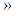 Квалификационные уровниМинимальный размер оклада (должностного оклада), ставки заработной платы, руб.Профессиональная квалификационная группа "Общеотраслевые профессии рабочих первого уровня"Профессиональная квалификационная группа "Общеотраслевые профессии рабочих первого уровня"1 квалификационный уровень2454,02 квалификационный уровень2572,0Профессиональная квалификационная группа "Общеотраслевые профессии рабочих второго уровня"Профессиональная квалификационная группа "Общеотраслевые профессии рабочих второго уровня"1 квалификационный уровень2857,02 квалификационный уровень3484,03 квалификационный уровень3828,04 квалификационный уровень4612,0ДолжностьМинимальный размер оклада (должностного оклада), ставки заработной платы, руб.Заведующий библиотекой5897,0Художественный руководитель6037,0Специалист по охране труда3484,0Специалист по охране труда II категории3828,0Специалист по охране труда I категории4202,0